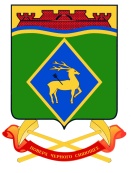 РОСТОВСКАЯ ОБЛАСТЬСОБРАНИЕ ДЕПУТАТОВ БЕЛОКАЛИТВИНСКОГО РАЙОНАРЕШЕНИЕО внесении изменения в решение Собрания депутатовБелокалитвинского района от 05 марта 2015 года № 267 «О Регламенте Собрания депутатов Белокалитвинского района»В соответствии с Уставом муниципального образования «Белокалитвинский район»Собрание депутатов Белокалитвинского районаРЕШИЛО:1. Внести в Регламент Собрания депутатов Белокалитвинского района изменение, дополнив статью 8 частью 4 следующего содержания:«4. Количество заместителей председателя Собрания депутатов Белокалитвинского района определяется решением Собрания депутатов Белокалитвинского района.».2. Настоящее решение вступает в силу со дня его официального опубликования. 3. Контроль за исполнением настоящего решения возложить на председателя Собрания депутатов – главу Белокалитвинского района С.В. Харченко.30 мая 2018 года№ 236г. Белая КалитваПредседательСобрания депутатов -глава Белокалитвинского района30 мая 2018 годаС.В. Харченко